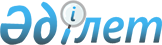 Қазақстан Республикасының азаматтарына патриоттық тәрбие берудің 2006-2008 жылдарға арналған мемлекеттік бағдарламасын іске асыру жөніндегі іс-шаралар жоспарын бекіту туралы
					
			Күшін жойған
			
			
		
					Қазақстан Республикасы Үкіметінің 2006 жылғы 9 желтоқсандағы N 1187 Қаулысы. Күші жойылды - Қазақстан Республикасы Үкіметінің 2009 жылғы 19 қыркүйектегі N 1411 Қаулысымен

      Ескерту. Қаулының күші жойылды - ҚР Үкіметінің 2009.09.19. N 1411 Қаулысымен.      "Қазақстан Республикасының азаматтарына патриоттық тәрбие берудің 2006-2008 жылдарға арналған мемлекеттік бағдарламасы туралы" Қазақстан Республикасы Президентінің 2006 жылғы 10 қазандағы N 200  Жарлығын іске асыру мақсатында Қазақстан Республикасының Үкіметі  ҚАУЛЫ ЕТЕДІ: 

      1. Қоса беріліп отырған Қазақстан Республикасының азаматтарына патриоттық тәрбие берудің 2006-2008 жылдарға арналған мемлекеттік бағдарламасын іске асыру жөніндегі іс-шаралар жоспары (бұдан әрі - Жоспар) бекітілсін. 

      2. Жоспарды орындау үшін жауапты орталық және жергілікті атқарушы органдар: 

      1) Жоспарды орындау жөніндегі шараларды қабылдасын; 

      2) жыл сайын, 10 қаңтарға және 10 шілдеге қарай Қазақстан Республикасы Білім және ғылым министрлігіне Жоспардың орындалу барысы туралы ақпарат ұсынсын. 

      3. Қазақстан Республикасы Білім және ғылым министрлігі жыл сайын, 20 қаңтарға және 20 шілдеге қарай Қазақстан Республикасының Үкіметіне Жоспардың орындалу барысы туралы жиынтық ақпарат ұсынсын. 

      4. Осы қаулының орындалуын бақылау Қазақстан Республикасы Білім және ғылым министрлігіне жүктелсін. 

      5. Осы қаулы қол қойылған күнінен бастап қолданысқа   енгізіледі.        Қазақстан Республикасының 

      Премьер-Министрі Қазақстан Республикасы    

Үкіметінің          

2006 жылғы»9 желтоқсандағы  

N 1187 қаулысымен     

бекітілген      

  Қазақстан Республикасының азаматтарына патриоттық тәрбие берудің 2006-2008 жылдарға арналған мемлекеттік бағдарламасын іске асыру жөніндегі іс-шаралар жоспары              Мемлекеттік бағдарламаны іске асыруға арналған болжалды шығыстар көздері 

Ескертпелер: аббревиатуралардың толық жазылуы 

ІІМ            - Қазақстан Республикасы Ішкі істер министрлігі 

СІМ            - Қазақстан Республикасы Сыртқы істер министрлігі 

МАМ            - Қазақстан Республикасы Мәдениет және ақпарат 

                 министрлігі 

Қорғанысмині   - Қазақстан Республикасы Қорғаныс министрлігі 

БҒМ            - Қазақстан Республикасы Білім және ғылым министрлігі 

Әділетмині     - Қазақстан Республикасы Әділет министрлігі       * Бағдарламаны қаржыландыру көлемі тиісті қаржы жылына арналған республикалық және жергілікті бюджеттерді бекіту кезінде нақтыланатын болады. 
					© 2012. Қазақстан Республикасы Әділет министрлігінің «Қазақстан Республикасының Заңнама және құқықтық ақпарат институты» ШЖҚ РМК
				Р/с 

N № Іс-шаралар 
Аяқталу нысаны 
Жауап- 

ты  орын- 

даушы- 

лар 
Орын- 

да лу  мерзімі 
Болжал- 

ды  шығыс- 

тар,  мың теңге 
Қаржы- 

лан- 

дыру  көз- 

дері 
1 2 3 
4 5 6 7 
1. Ұйымдастыру іс-шаралары 
1. Қазақстан  Республикасы    Үкіметі жанындағы консультативтік- 

кеңесші орган - Азаматтарға патриоттық тәрбие беру жөніндегі республикалық кеңесті құру  Қазақстан Респуб- 

ликасы Үкіметі қаулысы- 

ның жобасы БҒМ 2007 жылғы 

I тоқсан Талап етіл- 

мейді 2. Қазақстан Республикасының білім беру органдары мен   ұйымдары, әскери бөлімдері, шығармашылық одақтары, үкіметтік емес  ұйымдары, бизнес-құрылым- 

дары, консульта- 

тивтік-кеңес беру органдары өкілде- 

рінің қатысуымен "Қазақстан  Республикасының азаматтарына патриоттық тәрбие берудің 2006-2008 жылдарға арналған мемлекеттік бағдарламасын   іске асырудың негізгі тетіктері" тақырыбына семинар-кеңес өткізу Қазақстан Респуб- 

ликасының Үкіметіне ақпарат БҒМ (жинақ- 

тау), МАМ, Қорға- 

нысмині, облыс- 

тардың, Астана, Алматы қалала- 

рының әкім- 

дері 2007 жылғы 20 қаңтар 2006 жылы - 642,0 Респуб- 

ликалық бюджет 3. Іс-шараларды жастық, әлеумет- 

тік бөлу бөліні- 

сінде өткізілетін азаматтарға патриоттық тәрбие беру жөніндегі өңірлік іс-шаралар жоспарларын әзірлеу БҒМ-ға ақпарат Облыс- 

тардың, Астана, Алматы қалала- 

рының әкім- 

дері Жыл сайын 25 қаңтар Талап етіл- 

мейді 4. Қазақстан Республикасының азаматтарына патриоттық тәрбие берудің 2006-2008 жылдарға арналған мемлекеттік бағдарламасын  іске асыруды жария етудің медиа-жоспарын әзірлеу және бекіту  Медиа- 

жоспар МАМ, БҒМ, облыс- 

тардың, Астана, Алматы қалала- 

рының әкім- 

дері I тоқсан, 2007, 2008 жылдар Талап етіл- 

мейді 5. Патриоттық тәрбие беру жөніндегі ата-аналар қауым- 

дастықтарының, кеңестерінің, комитеттерінің, қорларының қызме- 

тін үйлестіруді қамтамасыз ету үшін республика- 

лық қоғамдық ата-аналар кеңесінің қызме- 

тін жандандыру Қазақстан Республи- 

касының Үкіметіне ақпарат БҒМ 20 қаңтар,  2007-2009 жылдар 20 қаңтар,  2007-2009 жылдар Талап етіл- 

мейді 6. Азаматтарға патриоттық тәрбие беру жұмысында оны жандандыру мақсатында волон- 

терлік қозғалыс мәселелері бойынша қолданыс- 

тағы нормативтік- 

құқықтық базаға талдау жүргізу Әділет- 

минге ұсыныстар БҒМ 2008 жылғы 

20 қаңтар 2008 жылғы 

20 қаңтар Талап етіл- 

мейді 2. Ұлттық бірлік 
7. Қазақстандықтарға патриоттық тәрбие беру жөнінде шаралар әзірлеу мақсатында халық- 

тың Қазақстан Республикасының мемлекеттік рәміз- 

деріне қатынасын зерделеу жөнінде әлеуметтік зерттеу жүргізу БҒМ-ға ақпарат МАМ МАМ 10 қаңтар, 2007, 2009 жылдар 2006 жылы - 

1300,0 

2008 жылы - 

1378,0 Респуб- 

ликалық бюджет 8. Халықтың қалың жігін, үкіметтік емес ұйымдарды, отандық және шетелдік бұқара- 

лық ақпарат құралдарын тарта отырып, Қазақстан Республикасының Мемлекеттік рәміздеріне арнал- 

ған Форум өткізу БҒМ-ға ақпарат МАМ, БҒМ, СІМ, Қорғанысмині, ІІМ МАМ, БҒМ, СІМ, Қорғанысмині, ІІМ 2008 жылғы 10 қаңтар 2007 жылы - 2 000,0 Респуб- 

ликалық бюджет 9. Қазақстан  Республикасының мемлекеттік рәміз- 

дерін насихаттау жөнінде республи- 

калық деңгейде дөңгелек үстел- 

дер, семинарлар өткізу БҒМ-ға ақпарат МАМ МАМ 2007 жылғы 10 қаңтар 2006 жылы - 1 000,0 Респуб- 

ликалық бюджет 10. "Қазақстандықтардың патриоттық санасын нығайту- 

дағы мемлекеттік рәміздердің рөлі" атты республика- 

лық ғылыми- 

практикалық конференция өткізу БҒМ-ға ақпарат МАМ, БҒМ МАМ, БҒМ 2007 жылғы 10 қаңтар 2006 жылы - 1 500,0 Респуб- 

ликалық бюджет 11. "Менің Отаным  - Қазақстан", "Бұл біздің Ту!", "Бұл біздің  Әнұран!", "Қазақ тілі - Ана тілі" акцияларын өткізу Қазақстан Республи- 

касының Үкіметіне ақпарат БҒМ (жинақ- 

тау), МАМ, Солтүс- 

тік Қазақ- 

стан облысын қоспа- 

ғанда облыс- 

тардың, Астана, Алматы қалала- 

рының әкімдері БҒМ (жинақ- 

тау), МАМ, Солтүс- 

тік Қазақ- 

стан облысын қоспа- 

ғанда облыс- 

тардың, Астана, Алматы қалала- 

рының әкімдері 20 қаңтар, 20 шілде, 2007-2009 жылдар 98 647,0 

 

  2006 жылы - 5 220,0 

2007 жылы - 45 920,0 

2008 жылы - 47 507,0 

 

  2006 жылы - 5 220,0 

2007 жылы - 9 540,0  

2008 жылы - 

8 030,0 

 

  2007 жылы - 36 380,0 

2008 жылы - 39 477,0                         Респуб- 

ликалық бюджет 

 

 

 

 

 

 

 

              Жергі- 

лікті бюджет 12. Барлық білім беру ұйымдарында 

Қазақстан  Республикасының мемлекеттік рәміздерін түсіндіру және насихаттау жөніндегі іс-шараларды өткізу Қазақстан Республи- 

касының Үкіметіне ақпарат БҒМ (жинақ- 

тау), облыс- 

тардың, Астана, Алматы қалала- 

рының әкімдері 20 қаңтар, 2007-2009 жылдар Талап етіл- 

мейді 13. Қазақстан Республикасының мемлекеттік рәміздерін наси- 

хаттау мақсатында "Қазақстан Республикасының мемлекеттік рәміз- 

дері, Қазақстан Республикасы мемлекеттік рәміздерінің авторлары" атты  безендендірілген  кітап-альбомдарын, құттықтау открыт- 

каларын және басқа да баспа өнімін шығару БҒМ-ға ақпарат МАМ 10 қаңтар, 2007-2009 жылдар 2006 жылы - 5750,0 

2007 жылы - 

9095,0 

2008 жылы - 

6461,0 Рес- 

публи- 

калық бюджет 14. Білім беру ұйымдарында Қазақстан Республикасының ұлттық және мемлекеттік мейрамдарын мерекелеудің бағдарлы сценарийлерін әзірлеу Қазақстан Республикасының  Үкіметіне ақпарат БҒМ 2007 жылғы 20 шілде Талап етіл- 

мейді 15. Білім беру ұйымдарында зерделеу үшін қосымша ақпарат- 

тық материалдарды енгізу мақсатында ұлттық бірлік тақырыбы бойынша қолда бар оқу материалдарына талдау жүргізу Қазақстан Республи- 

касының   Үкіметінеақпарат БҒМ 20 қаңтар, 2008, 2009 жылдар 2007 жылы - 700,0 

2008 жылы - 725,0 Рес- 

публи- 

калық бюджет 16. Республиканың басқа ұлттары балалары мен   жастары арасында мемлекеттік тілді білуге арналған республикалық және өңірлік конкурстарды өткізу Қазақстан Республи- 

касының Үкіметіне ақпарат 

 

 

 

 

 

 

 

                 БҒМ-ға ақпарат БҒМ 

 

 

 

 

 

 

 

 

 

 

                       Қызылорда облысын қоспа- 

ғанда, облыс- 

тардың, Астана, Алматы қалала- 

рының әкімдері 20 қаңтар,2008, 2009 жылдар 

 

 

 

 

 

 

 

                 10 қаңтар,2008, 2009 жылдар 5855,0 2007 жылы - 3530,0 

2008 жылы - 2325,0 2007 жылы - 1275,0                 Рес- 

пуб- 

лика- 

лық бюджет 16. Республиканың басқа ұлттары балалары мен   жастары арасында мемлекеттік тілді білуге арналған республикалық және өңірлік конкурстарды өткізу Қазақстан Республи- 

касының Үкіметіне ақпарат 

 

 

 

 

 

 

 

                 БҒМ-ға ақпарат БҒМ 

 

 

 

 

 

 

 

 

 

 

                       Қызылорда облысын қоспа- 

ғанда, облыс- 

тардың, Астана, Алматы қалала- 

рының әкімдері 20 қаңтар,2008, 2009 жылдар 

 

 

 

 

 

 

 

                 10 қаңтар,2008, 2009 жылдар 2007 жылы - 2 255,0  

2008 жылы - 

2 325,0 Жерг- 

лікті бюджет 17. "Балдәурен» республикалық балаларды сауық- 

тыру лагерінің базасында қазақ тілінің халықаралық жазғы сессиясын ұйымдастыру Қазақстан Республи- 

касының Үкіметіне ақпарат БҒМ (жинақ- 

тау), МАМ 20 қаңтар 2008, 2009 жылдар Талап етіл- 

мейді 18. Қазақстан халықтарының бірлігі күні шеңберінде Қазақстанда тұратын этностардың салттары мен дәстүрлерін көрсету жөніндегі жастар фестивальдерін өткізу Қазақстан халықтарының бірлігі күні шеңберінде Қазақстанда тұратын этностардың салттары мен дәстүрлерін көрсету жөніндегі жастар фестивальдерін өткізу БҒМ-ға ақпарат Қызылорда, Солтүстік Қазақстан облыста- 

рын қоспа- 

ғанда, облыстар- 

дың, Астана, Алматы қалала- 

рының әкімдері, Қазақ- 

стан халық- 

тарының кіші ассамб- 

леясы 10 қаңтар, 2008, 2009 жылдар 2007 жылы - 4980,0 

2008 жылы - 5245,0 Жергі- 

лікті бюджет 19. Әлеуметтік    мониторингті    одан әрі жүзеге асыру үшін азаматтық келісім мәселелері  бойынша қоғамдық пікірді зерделеу мақсатында жыл  сайынғы әлеуметтік сұрау жүргізуді бастау      Әлеуметтік    мониторингті    одан әрі жүзеге асыру үшін азаматтық келісім мәселелері  бойынша қоғамдық пікірді зерделеу мақсатында жыл  сайынғы әлеуметтік сұрау жүргізуді бастау      ҚазақстанРеспубли- 

касының Үкіметіне есеп БҒМ 20 қаңтар, 2008, 2009 жылдар 2007 жылы - 1000,0 

2008 жылы - 1000,0 Рес- 

пуб- 

лика- 

лық бюджет 20. Төзімділік сананы қалыптастыруға, діни экстремизм- 

нің алдын-алуға бағытталған өңірлік телебағдарламаларды жасау Төзімділік сананы қалыптастыруға, діни экстремизм- 

нің алдын-алуға бағытталған өңірлік телебағдарламаларды жасау Әкімнің шешімі 

 

 

 

 

 

          БҒМ-ға ақпарат Шығыс Қазақ- 

стан, Солтүстік Қазақстаноблыс- 

тарын қоспа- 

ғанда, облыс- 

тардың, Астана, Алматы қалаларының әкімдері і               10 қаңтар 2007-2009 жылдар Мемле- 

кеттік тапсырыс шеңбе- 

рінде Жер- 

гілік- 

ті бюджет 21. Этносаралық    өзара қатынастар, еуразияшылдық идеяларын дамыту мәселелері бойынша халықаралық ғылыми-практикалық конференция өткізу Этносаралық    өзара қатынастар, еуразияшылдық идеяларын дамыту мәселелері бойынша халықаралық ғылыми-практикалық конференция өткізу Материал- 

дар жинағын басып шығару  БҒМ II тоқсан,  2007- 2008 жылдар 2007 жылы - 5711,0 

2008 жылы - 5733,0 Рес- 

пуб- 

лика- 

лық бюджет 2. Азамат және мемлекет: өзара жауапкершілік 
22. 22. Білім беру ұйымдарында құқық қорғау органдарының өкілдерімен тақырыптық кездесулер өткізу Қазақстан Респуб- 

ликасының Үкіметіне ақпарат БҒМ (жинақ- 

тау), ІІМ 20 қаңтар, 20 шілде, 2008, 2009 жылдар Талап етіл- 

мейді 23. 23. Алғашқы құжаттарды (негізгі мектепті бітіргені туралы куәлікті, орта білім туралы аттестатты, жеке куәлікті және т.б.) алудың салтанатты рәсімін ұйымдас- 

тыру жөнінде ұсыныстар енгізу Қазақстан Респуб- 

ликасының Үкіметіне ұсыныстар БҒМ (жинақ- 

тау), Әділет- 

мині, Қорғаныс- 

мині 2007 жылғы II тоқсан Талап етіл- 

мейді 24. 24. Студенттік құрылыс және жастардың еңбек жасақтарының республикалық слетін өткізу Қазақстан Респуб- 

ликасының Үкіметіне ақпарат  БҒМ 20 қаңтар, 2008, 2009 жылдар 2007 жылы - 3000,0 

2008 жылы - 3 100,0 Рес- 

пуб- 

лика- 

лық бюджет 25. Бизнес-қоғамдас- 

тықтың өкілдерін тарта отырып, "Біз өз болашағымызды жасаймыз! - Біз - жаңа Қазақстанды құрамыз!" республикалық акциясын өткізу  Қазақстан Респуб- 

ликасының Үкіметіне ақпарат БҒМ 20 қаңтар, 2007- 2009 жылдар 2006 жылы - 6 890,0 

2007 жылы - 7 037,0 2008 жылы - 7 260,0 Рес- 

пуб- 

лика- 

лық бюджет 26. Облыстық     /қалалық/     студенттердің құрылыс және жастардың еңбек жасақтары штабтарының қызметін ұйымдастыру бойынша өңірлік   іс-шаралар өткізу БҒМ-ға ақпарат Шығыс Қазақстан, Қостанай, Солтүстік Қазақстан облыстарын қоспағанда облыстардың, Астана, Алматы қалаларының әкімдері 10 қаңтар, 2008, 2009 жылдар 2007 жылы - 70 640,0 

2008 жылы - 73 652,0 Жер- 

гілік- 

ті бюджет 27. Ел өңірлері бойынша халық арасында патриотизмді насихаттау жөнінде үгіт-насихат тобының республикалық турнесін өткізу Қазақстан Республи- 

касының Үкіметіне ақпарат БҒМ 2007 жылғы 20 қаңтар 2006 жылы - 5 176,0 Рес- 

пуб- 

лика- 

лық бюджет 28. Патриоттық мазмұндағы балалар мен жасөспірімдер кітаптарын басып шығару Кітаптар басып шығару БҒМ IV тоқсан, 2007, 2008 жылдар 2007 жылы - 12000,0 

2008 жылы - 13000,0 Рес- 

пуб- 

лика- 

лық бюджет 29. Білім беру ұйымдары мен әскери бөлімдерде ата-аналар үшін жыл сайынғы Ашық есік күнін өткізу БҒМ-ға ақпарат Облыс- 

тардың, Астана, Алматы қалала- 

рының әкімдері 10 қаңтар, 2007-2009 жылдар Талап етіл- 

мейді 30. Оқушылар, студенттер үшін әкімдермен кездесулер, мемлекеттік басқару органдарына, мемлекеттік және қоғамдық ұйымдарға, әскери бөлімдер- 

ге экскурсиялар ұйымдастыру БҒМ-ға ақпарат Облыс- 

тардың, Астана, Алматы қалала- 

рының әкімдері 10 қаңтар, жыл сайын Талап етіл- 

мейді 4. Отбасылық, қоғамдық қатынастар: адам, отбасы, білім беру жүйесі, еңбек ұжымы, әскер, тұтастай қоғам 
31. Студенттер арасында»"Отба- 

сылық құндылықтардың менің тағдырымдағы рөлі" тақырыбын- 

дағы рефераттар- 

дың өңірлік конкурстарын өткізу БҒМ-ға ақпарат Облыстар- 

дың, Астана, Алматы қалала- 

рының әкімдері 10 қаңтар, 2007- 

2009 жылдар Талап етіл- 

мейді 32. Педагогтар мен ата-аналар үшін отбасылық тәрбиені жетілдіру жөнінде әлеуметтік-педагогикалық және психологиялық тренингтер өткізу ("Отбасылық педагогикалық қонақ үй") БҒМ-ға ақпарат Шығыс Қазақстан, Қызылорда облыс- 

тарын қоспа- 

ғанда, облыстар- 

дың, Астана, Алматы қалала- 

рының әкімдері 10 қаңтар, 2008, 2009 жылдар 2007 жылы - 12415,0 

2008 жылы - 13031,0 Жергі- 

лікті бюджет 33. Қазақстандық қоғамның қазіргі жағдайындағы патриотизм және азаматтық туралы үздік курстық жұмыстардың, рефераттар мен ғылыми баяндама- 

лардың өңірлік конкурстарын өткізу Өңірлік конкурс- 

тар 

 

 

 

 

 

 

             БҒМ-ға ақпарат Қызылорда облысын қоспаған- 

да облыс- 

тардың, Астана, Алматы қалала- 

рының әкімдері II тоқсан, 2007, 2008 жылдар 

 

     10 қаңтар, 2008, 2009 жылдар 2007 жылы - 7107,0  

2008 жылы - 7441,0 Жергі- 

лікті бюджет 34. Қазақстанда қазіргі заманғы қоғамдық-саяси қатынастардың қалыптасуына арналған студенттік жұмыстардың республикалық конкурстарын өткізу Конкурс БҒМ IV тоқсан, 2006- 

2008 жылдар 2006 жылы - 470,0 2007 жылы 

- 2298,0 

2008 жылы - 2300,0 Рес- 

публи- 

калық бюджет 35. Балалардың, жасөспірімдердің,жастардың әскери-патриоттық, спорттық, техникалық, компьютерлік оқыту клубтарын, көркем секциялар- 

ды, кітапхана- 

ларды дамытуға жәрдемдесу БҒМ-ға ақпарат Облыс- 

тардың, Астана, Алматы қалала- 

рының әкімдері 10 қаңтар, 2007- 

2009 жылдар Бюджет-тен тыс қара- 

жат 

есебі- 

нен 36. Оқушылар мен студент-жастар конкурстарының, олимпиадаларының жеңімпаздары үшін тәуелсіз Қазақстанның астанасы - Астана қаласы, Қазақстан Республикасының орталық мемлекеттік органдары бойынша экскурсиялар ұйымдастыру БҒМ-ға ақпарат Облыс- 

тардың, Астана, Алматы қалала- 

рының әкімдері 10 қаңтар, 2008, 2009 жылдар 2007 жылы - 31391,0 2008 жылы - 33536,0 Жергі- 

лікті бюджет 37. Әлеуметтік мәнді бастамалар конкурсы шеңберінде оқушылардың жас ерекшеліктерін ескере отырып, экскурсиялық, өлкетану жұмысы бойынша бағдарламалар әзірлеу Экскур- 

сиялық бағдар- 

ламалар БҒМ II тоқсан, 2007, 2008 жылдар 2007 жылы - 1500,0  

2008 жылы - 1726,0 Рес- 

публи- 

калық бюджет 38. Қоғамдық пікірдің өңірлік институттарының жұмысын жандан- 

дыру (қоғам мен мемлекет арасын- 

дағы әртүрлі диалог алаңдары- 

ның ұлғаюы), олардың қоғамдық маңызды ақпарат көздеріне қол жеткізуіне жағдай жасау БҒМ-ға ақпарат Облыс- 

тардың, Астана, Алматы қалала- 

рының әкімдері 10 қаңтар, 2007- 2009 жылдар Талап етіл- 

мейді 39. Оқу орындарында соғыс және еңбек ардагерлерімен 1941-1945 жылдардағы Ұлы Отан соғысындағы Жеңіске арналған дәстүрлі кезде- 

сулер, ерлік сабақтарын өткізу Қазақстан Респуб- 

ликасының Үкіметіне ақпарат БҒМ (жинақ- 

тау), Қорғаныс- 

мині, ІІМ, облыс- 

тардың, Астана, Алматы қалала- 

рының әкімдері 20 қаңтар, 2008, 2009 жылдар Талап етіл- 

мейді 40. Білім беру ұйымдарында   Қазақстан жауынгер-интерна- 

ционалистерінің мұражайларын, жауынгерлік және еңбек даңқы бұрыштарын құру БҒМ-ға ақпарат Облыс- 

тардың, Астана, Алматы қалала- 

рының әкімдері 10 қаңтар, 2007- 2009 жылдар Талап етіл- 

мейді 5. Қазіргі заманғы табысты қазақстандық-патриоттың портреті 
41. Шығармашылық, көркем, ғылыми- 

техникалық, спорт номинация- 

ларында»"Табысты жас қазақстан- 

дық" өңірлік жастар сыйлығын бекіту БҒМ-ға ақпарат Қызылорда, Солтүстік Қазақстан облыс- 

тарын қоспа- 

ғанда, облыстар- 

дың, Астана, Алматы қалала- 

рының әкімдері 10 қаңтар, 2008, 2009 жылдар 2007 жылы -12200,0 

 

  2008 жылы -12500,0 Жергі- 

лікті бюджет 42. Жазушылар, кинематографистер,суретшілер арасында патриоттық тақырып бойынша үздік туындыларға шығармашылық конкурстар өткізу БҒМ-ға ақпарат Шығыс Қазақстан, Қызылорда, Солтүстік Қазақстан облыстарын қоспағанда, облыстардың, Астана, Алматы қалаларының әкімдері 10 қаңтар, 2008, 2009 жылдар 2007 жылы - 6400,0 

 

  2008 жылы - 

6 600,0 Жергілікті бюджет 43. Жастардың патриоттық бағыттағы өңірлік тақырыптық конкурстарын, олимпиадаларын, көрмелерін өткізу Өңірлік іс-шаралар 

 

 

 

 

        БҒМ-ға ақпарат Облыс- 

тардың, 

Астана, 

Алматы қалала- 

рының әкімдері III тоқсан, 2007, 2008 жылдар 10 қаңтар, 2008, 2009 жылдар 2007 жылы - 9979,0 

2008 жылы -10724,0 Жергі- 

лікті бюджет 44. Теледидарда және басылымдық бұқаралық ақпарат құралдарында "Табысты замандас" өңірлік бағдарламалары мен айдарларын ашу БҒМ-ға ақпарат Шығыс Қазақстан, Қызылорда, Солтүстік Қазақстан облыс- 

тарын қоспа- 

ғанда, облыстар- 

дың, Астана, Алматы қалала- 

рының әкімдері 10 қаңтар, 2008, 2009 жылдар 2007 жылы - 26232,0 

2008 жылы - 27 642,0 Жергі- 

лікті бюджет 45. Жеңімпаздарға бағалы сыйлықтар беру және үздік шығармаларды жергілікті газеттер беттерінде жариялау арқылы "Мен табысты адамның бейнесін қандай түрде көремін" тақыры- 

бында оқушылар- 

дың шығармалар конкурсын ұйым- 

дастыру БҒМ-ға ақпарат Қызылорда облысын қоспа- 

ғанда облыстар- 

дың, Астана, Алматы қалала- 

рының әкімдері 10 қаңтар, 2008, 2009 жылдар 2007 жылы - 4114,0 

2008 жылы - 4347,0 Жергі- 

лікті бюджет 46. Соғыс ардагерлерімен, халықаралық жарыстарға және конкурстарға қатысушылармен және олардың жеңімпаздарымен жастардың тақырыптық кездесулерін өткізу Қазақ- 

стан Респуб- 

ликасы- 

ның Үкіме- 

тіне ақпарат БҒМ 20 қаңтар, 2008, 2009 жылдар 2007 жылы - 3100,0  

2008 жылы - 

3 286,0 Респуб- 

ликалық бюджет 47. Қазақстанның зияткерлік дамуына қосқан ерекше үлесі үшін жоғары оқу орнына»"Жас талап"»зияткерлік сыйлығын бекіту Қазақ- 

стан  Респуб- 

ликасы- 

ның Үкіме- 

тіне ақпарат БҒМ 20 қаңтар, 2008, 2009 жылдар Бюджет- 

тен тыс қаражат есебі- 

нен Болжалды шығыстар көздері 2006 жыл 2007 жыл 2008 жыл Республикалық бюджет 27 948 мың теңге 58 256 мың теңге 53 999 мың теңге Жергілікті бюджет 224 093,0 мың теңге 236 521,0 мың теңге Бюджеттен тыс қаражат есебінен Жиыны 27 948 мың теңге 282 349 мың теңге 290 520 мың теңге 